ОТЧЕТ ОБ ИНСПЕКЦИИОСНОВНАЯ ИНФОРМАЦИЯПРИМЕЧАНИЯФОТОГРАФИИЗаявитель   ASIA LOGISTICS ENTERPRISE LIMITEDASIA LOGISTICS ENTERPRISE LIMITEDASIA LOGISTICS ENTERPRISE LIMITEDФабрикаДата25.03.2014КонтролерLiFei1. Артикул OS207977S-B Кресло (фото № 208-241) размер в заказе W76см*D88см*H116см, фабрика изготовила по размеру W76см*D81см*H126см.2. Артикул OS207977D-B Диван 2-х местный (фото № 242-281) размер в заказе W161см*D88см*H116см, фабрика изготовила по размеру W161см*D81см*H126см.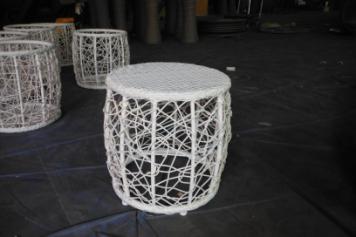 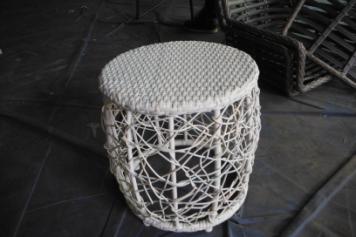 OSСтоликOSСтолик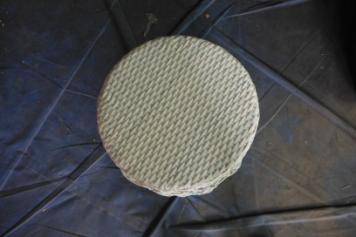 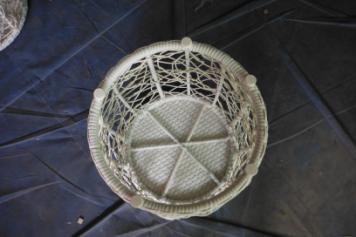 OSСтоликOSСтолик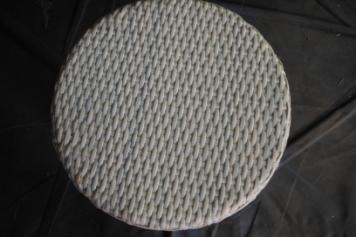 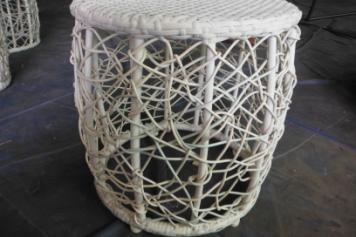 OSСтоликOSСтолик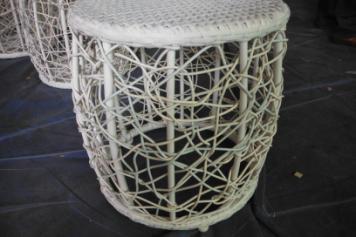 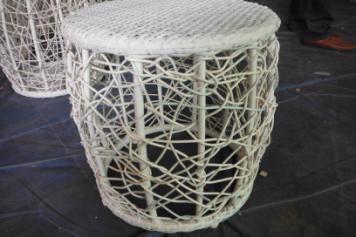 OSСтоликOSСтолик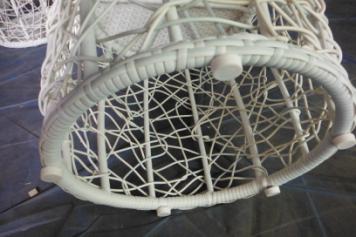 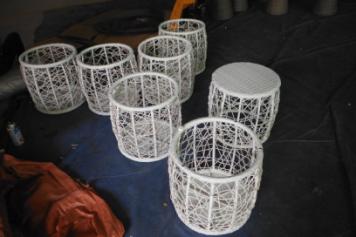 OSСтоликOSСтолик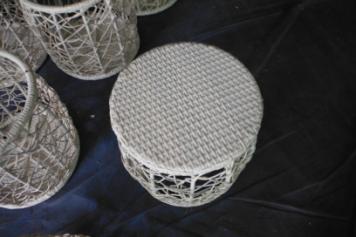 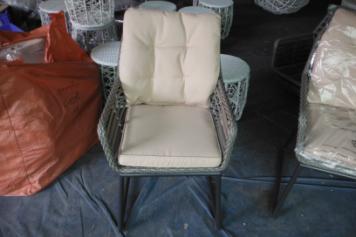 OSСтоликOS209054-0293 Кресло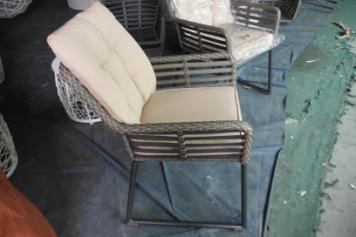 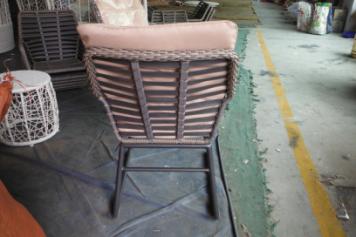 OS209054-0293 КреслоOS209054-0293 Кресло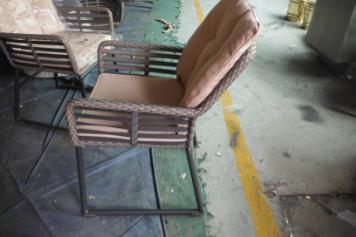 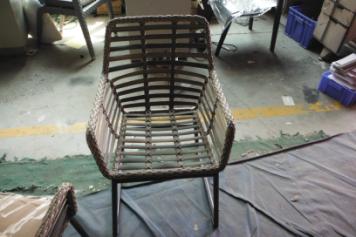 OS209054-0293 КреслоOS209054-0293 Кресло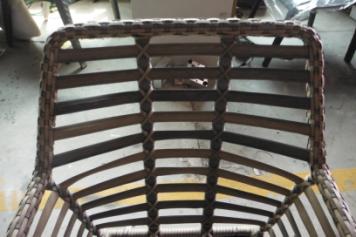 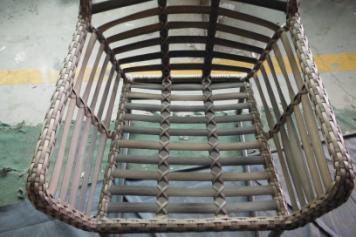 OS209054-0293 КреслоOS209054-0293 Кресло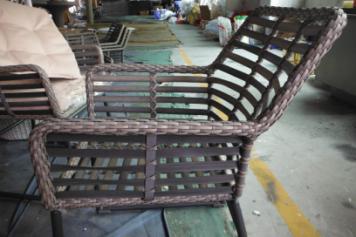 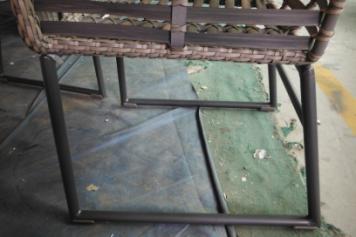 OS209054-0293 КреслоOS209054-0293 Кресло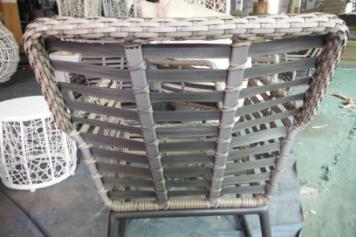 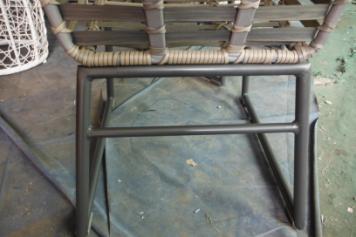 OS209054-0293 КреслоOS209054-0293 Кресло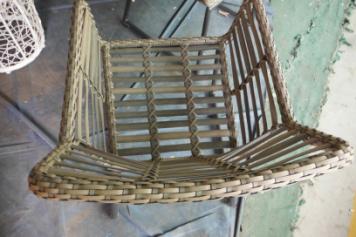 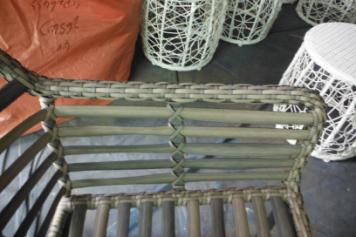 OS209054-0293 КреслоOS209054-0293 Кресло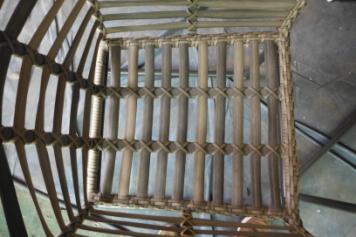 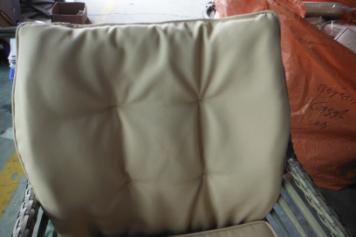 OS209054-0293 КреслоOS209054-0293 Кресло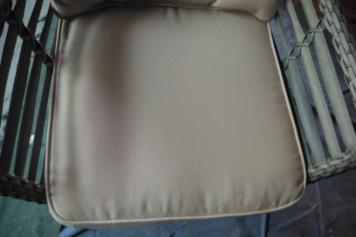 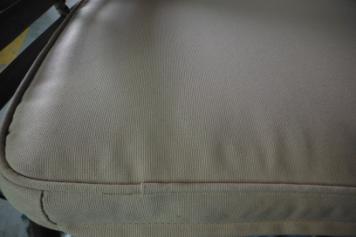 OS209054-0293 КреслоOS209054-0293 Кресло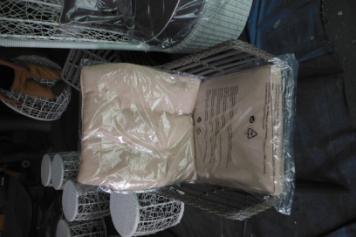 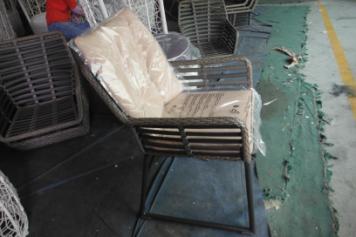 OS209054-0293 КреслоOS209054-0293 Кресло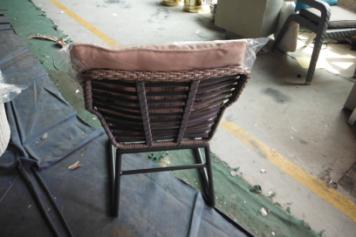 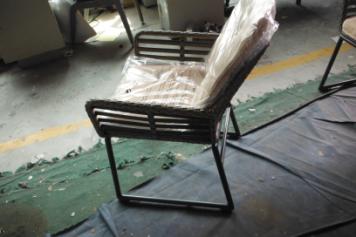 OS209054-0293 КреслоOS209054-0293 Кресло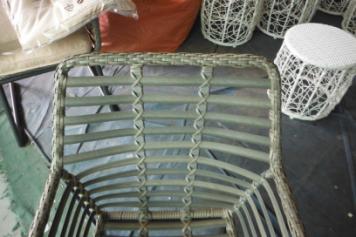 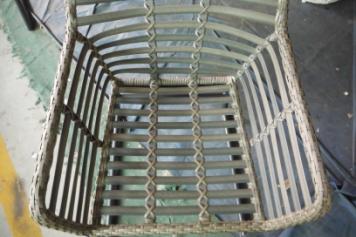 OS209054-0293 КреслоOS209054-0293 Кресло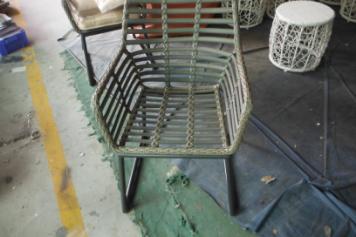 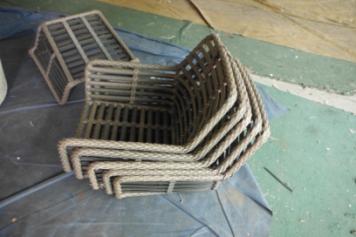 OS209054-0293 КреслоOS209054-0293 Кресло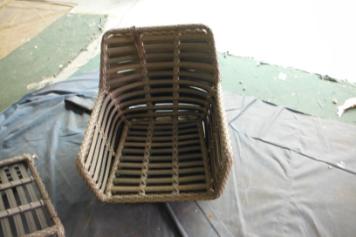 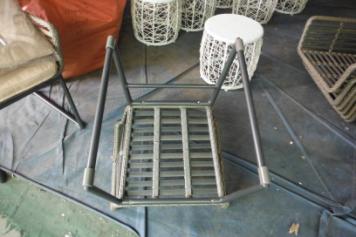 OS209054-0293 КреслоOS209054-0293 Кресло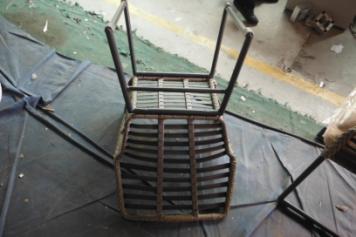 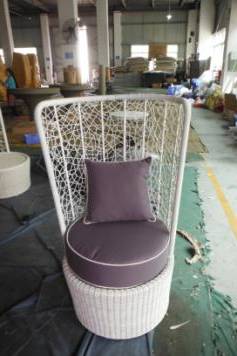 OS209054-0293 КреслоOS208077 Кресло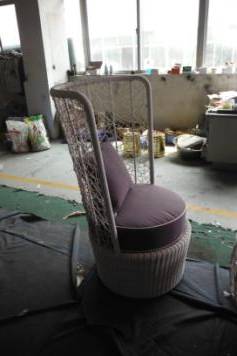 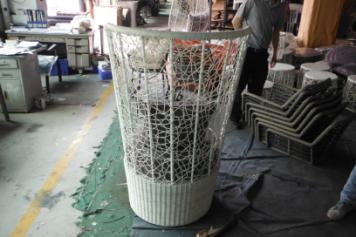 OS208077 КреслоOS208077 Кресло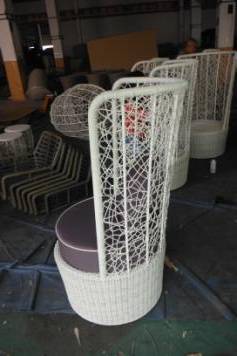 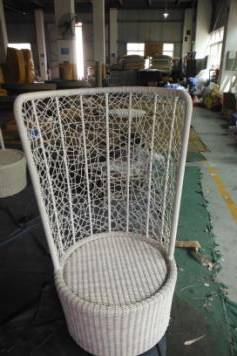 OS208077 КреслоOS208077 Кресло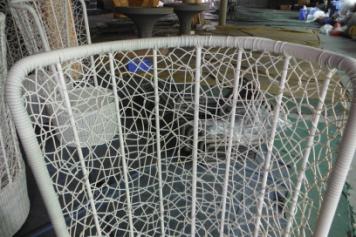 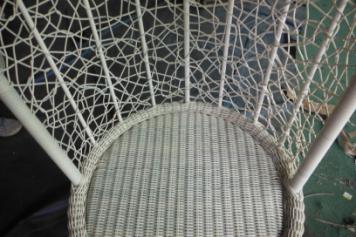 OS208077 КреслоOS208077 Кресло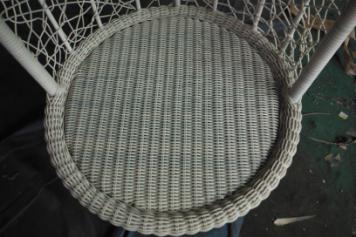 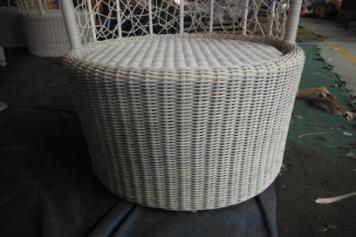 OS208077 КреслоOS208077 Кресло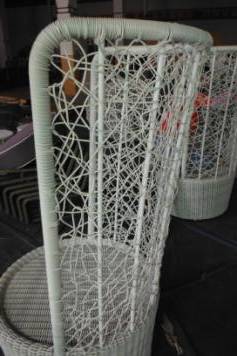 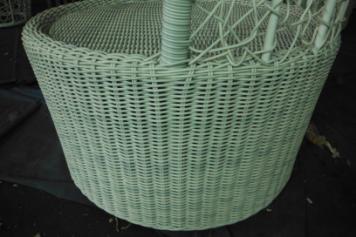 OS208077 КреслоOS208077 Кресло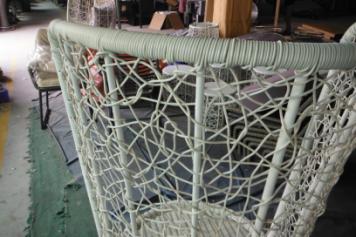 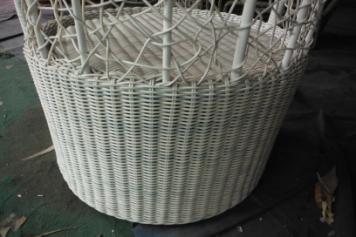 КреслоКресло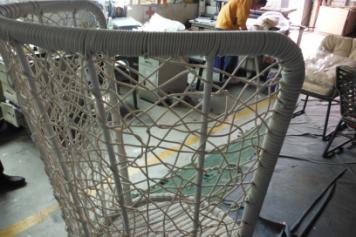 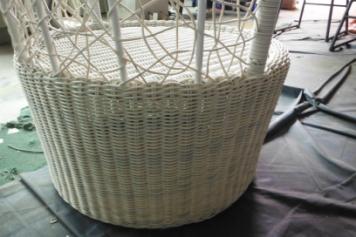 OS208077 КреслоOS208077 Кресло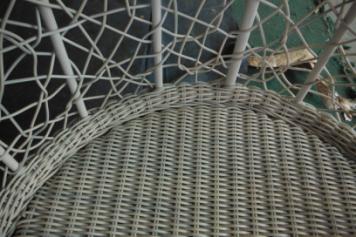 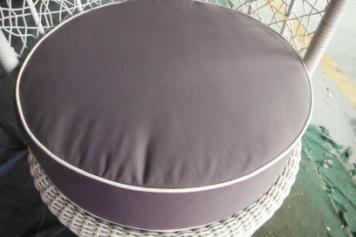 OS208077 КреслоOS208077 Кресло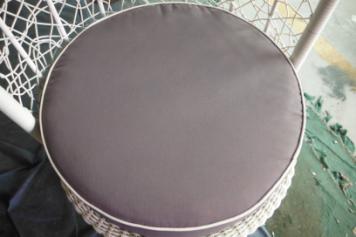 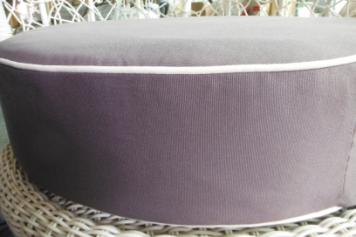 OS208077 КреслоOS208077 Кресло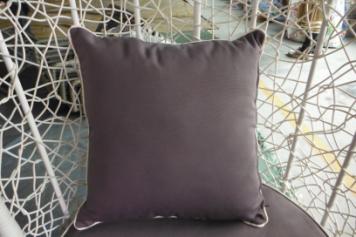 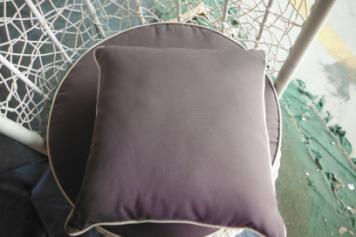 OS208077 КреслоOS208077 Кресло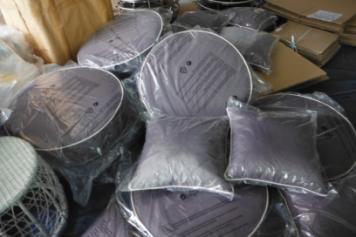 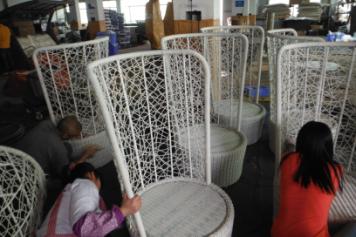 OS208077 КреслоOS208077 Кресло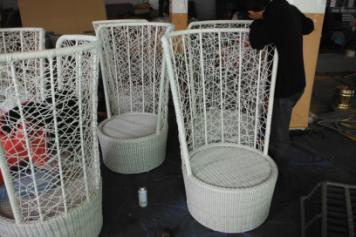 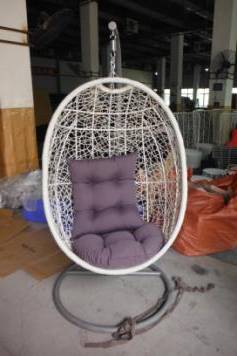 OS208077 КреслоOS202333-1 Подвесное кресло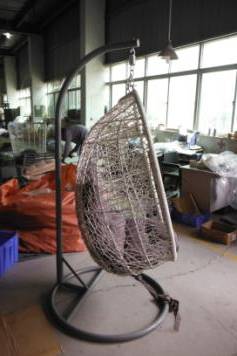 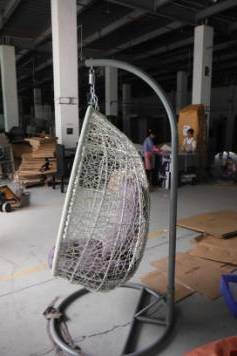 OS202333-1 Подвесное креслоOS202333-1 Подвесное кресло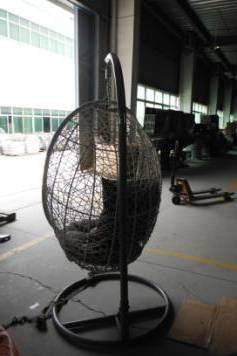 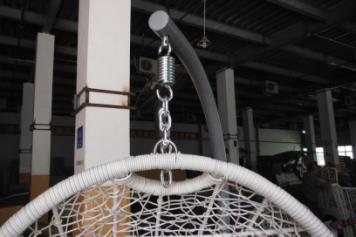 OS202333-1 Подвесное креслоOS202333-1 Подвесное кресло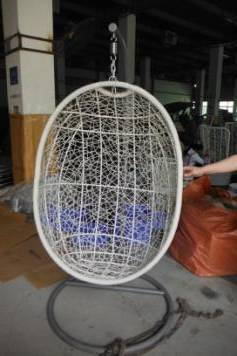 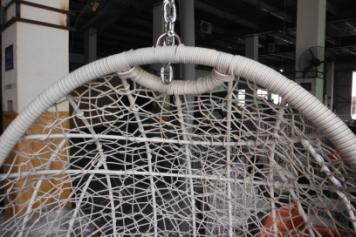 OS202333-1 Подвесное креслоOS202333-1 Подвесное кресло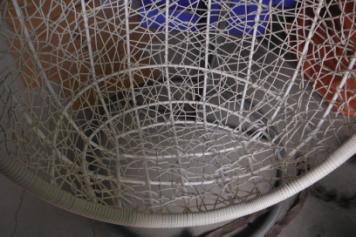 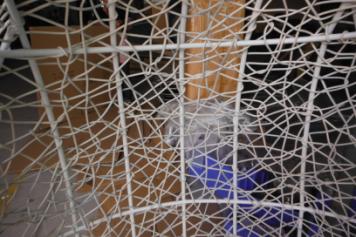 OS202333-1 Подвесное креслоOS202333-1 Подвесное кресло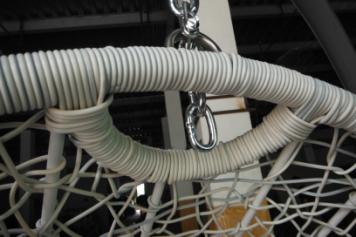 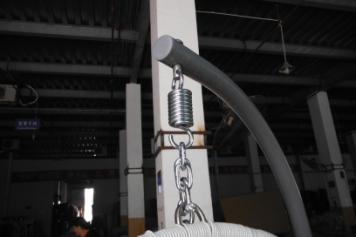 OS202333-1 Подвесное креслоOS202333-1 Подвесное кресло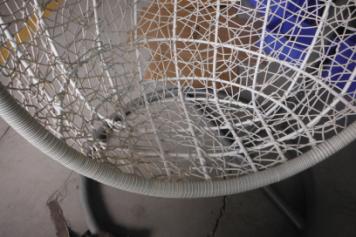 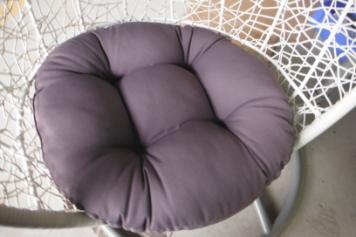 OS202333-1 Подвесное кресло OS202333-1 Подвесное кресло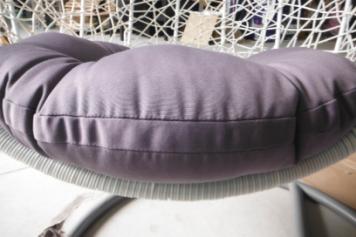 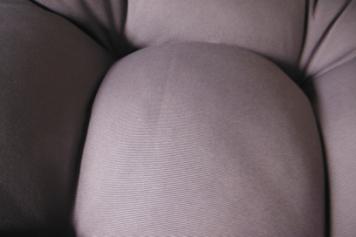 OS202333-1 Подвесное креслоOS202333-1 Подвесное кресло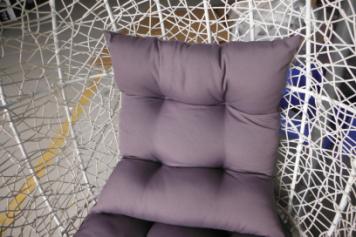 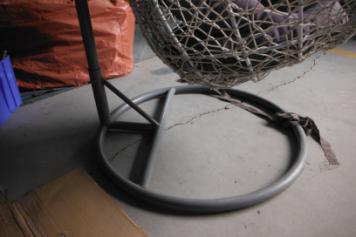 OS202333-1 Подвесное креслоOS202333-1 Подвесное кресло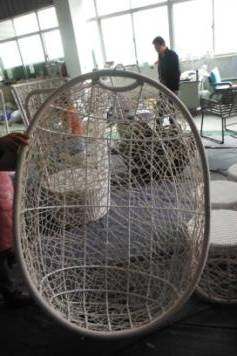 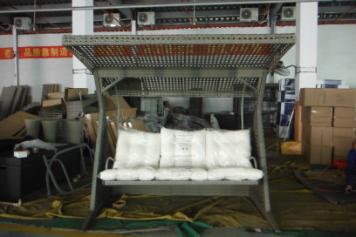 OS202333-1 Подвесное кресло OS3-х местный подвесной диван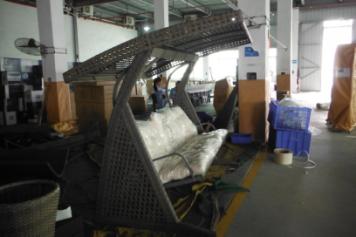 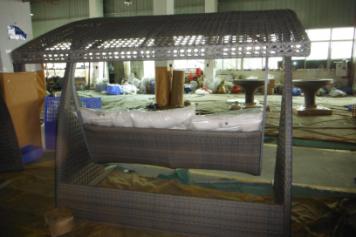  OS 3-х местный подвесной диванOS 3-х местный подвесной диван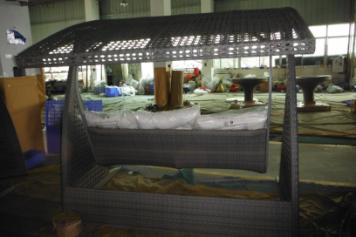 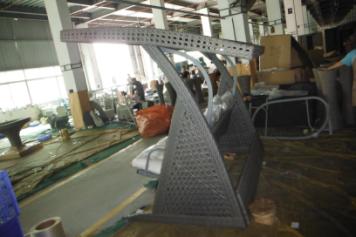 OS 3-х местный подвесной диванOS 3-х местный подвесной диван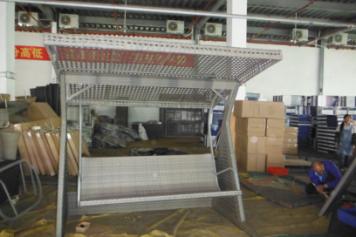 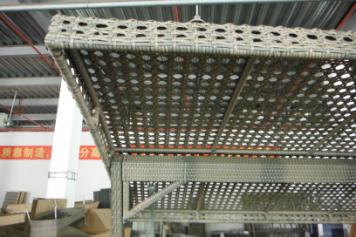  OS 3-х местный подвесной диванOS 3-х местный подвесной диван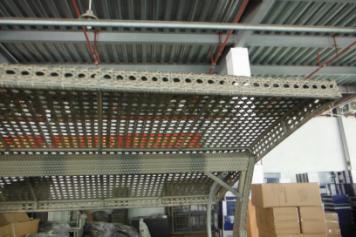 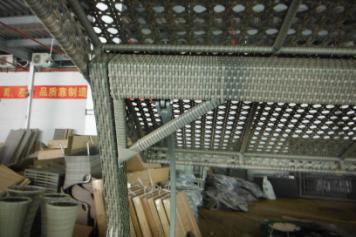 OS 3-х местный подвесной диванOS 3-х местный подвесной диван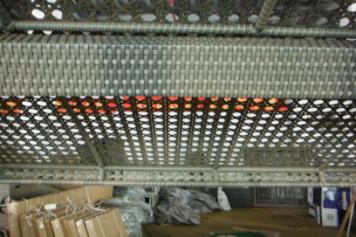 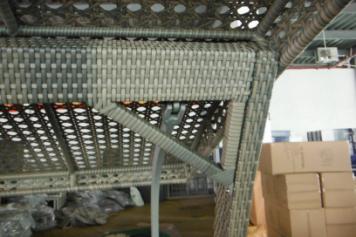 OS 3-х местный подвесной диванOS 3-х местный подвесной диван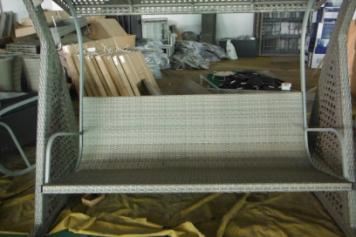 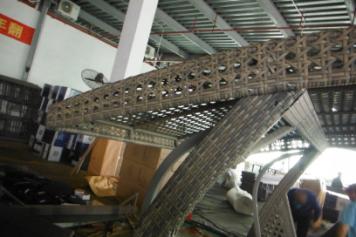 OS 3-х местный подвесной диванOS 3-х местный подвесной диван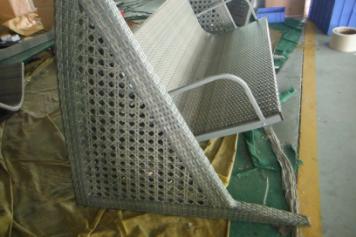 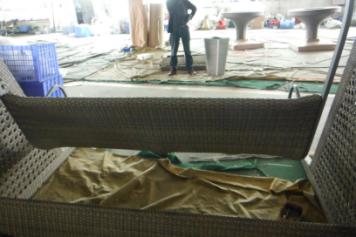 OS 3-х местный подвесной диванOS 3-х местный подвесной диван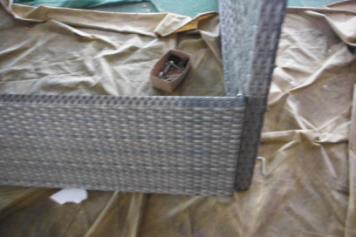 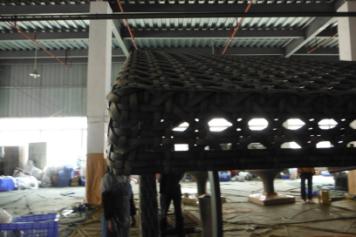 OS 3-х местный подвесной диванOS 3-х местный подвесной диван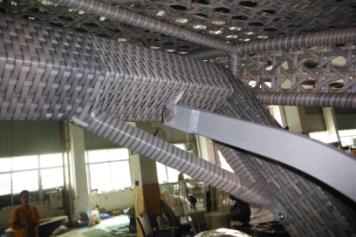 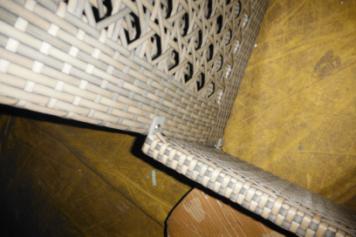 OS 3-х местный подвесной диванOS 3-х местный подвесной диван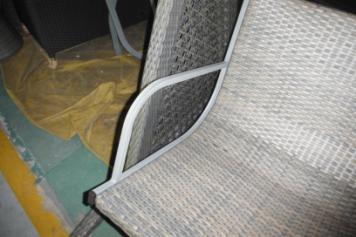 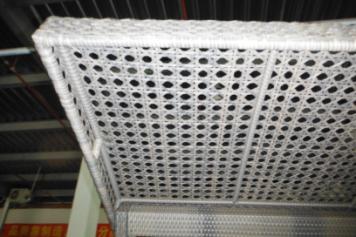 OS 3-х местный подвесной диванOS 3-х местный подвесной диван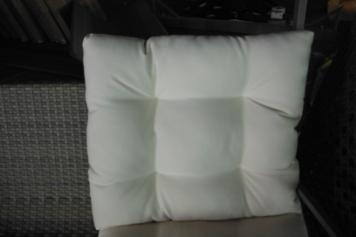 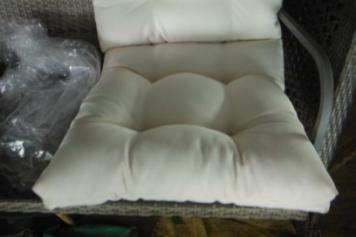 OS 3-х местный подвесной диванOS 3-х местный подвесной диван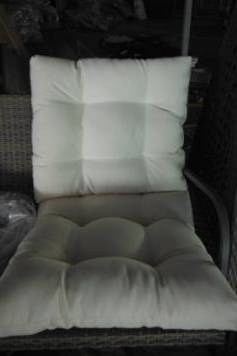 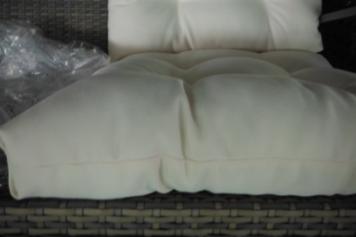 OS 3-х местный подвесной диванOS 3-х местный подвесной диван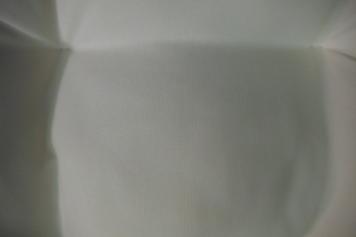 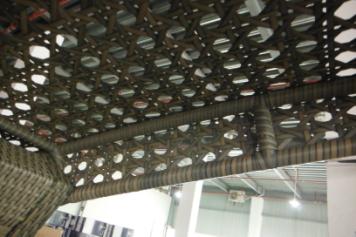 OS 3-х местный подвесной диванOS 3-х местный подвесной диван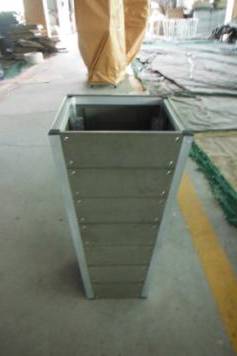 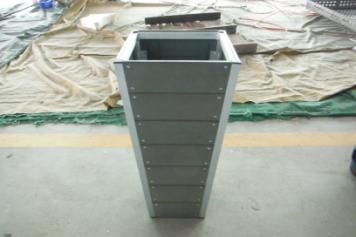 OS800870-H70 Горшок для цветовOS800870-H70 Горшок для цветов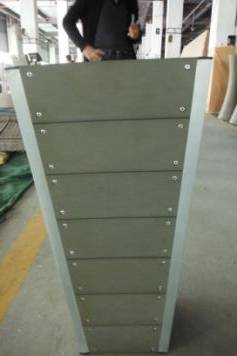 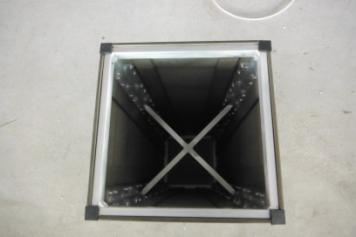 OS800870-H70 Горшок для цветовOS800870-H70 Горшок для цветов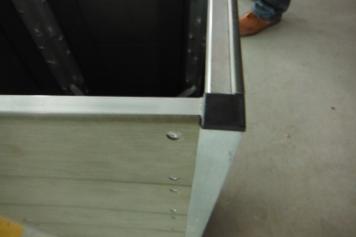 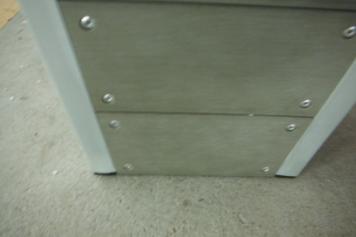 OS800870-H70 Горшок для цветовOS800870-H70 Горшок для цветов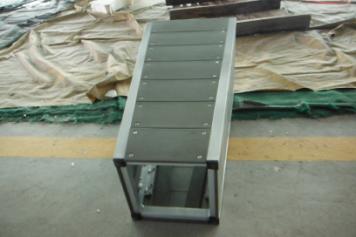 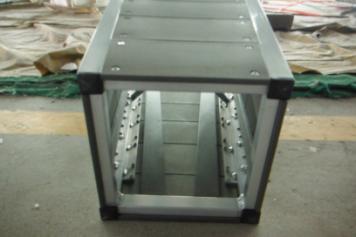 OS800870-H70 Горшок для цветовOS800870-H70 Горшок для цветов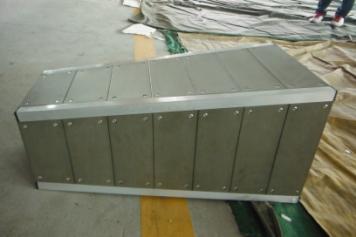 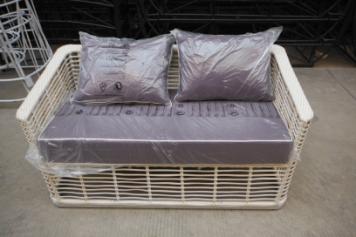 OS800870-H70 Горшок для цветовOS208991D 2-х местный диван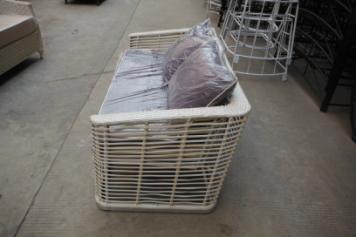 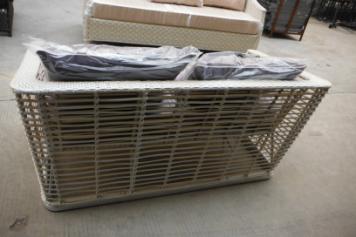 OS208991D 2-х местный диванOS208991D 2-х местный диван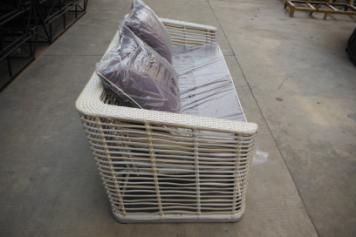 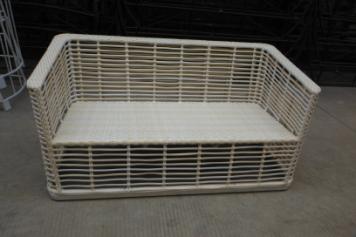 OS208991D 2-х местный диванOS208991D 2-х местный диван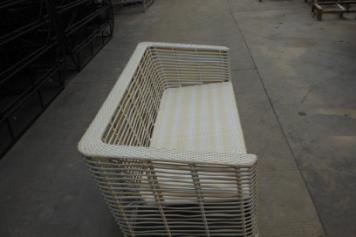 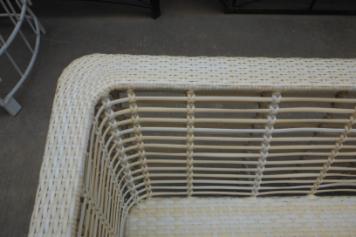 OS208991D 2-х местный диванOS208991D 2-х местный диван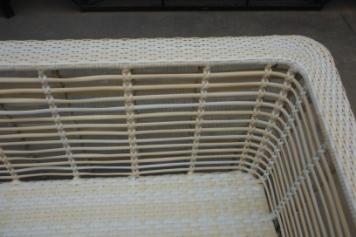 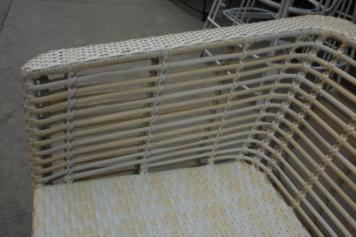 OS208991D 2-х местный диванOS208991D 2-х местный диван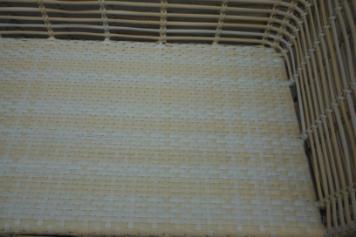 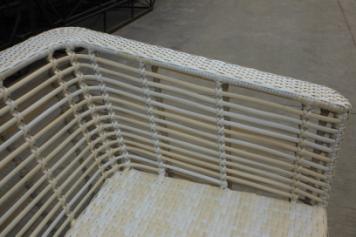 OS208991D 2-х местный диванOS208991D 2-х местный диван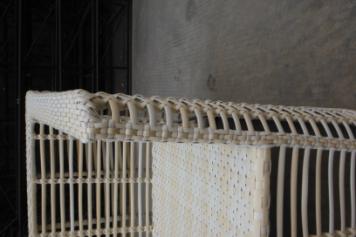 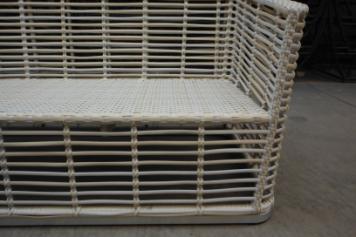 OS208991D 2-х местный диванOS208991D 2-х местный диван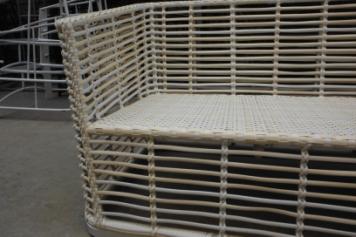 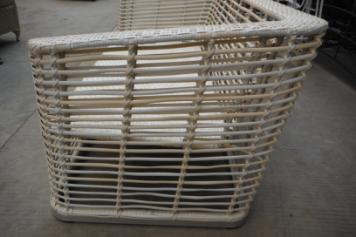 OS208991D 2-х местный диванOS208991D 2-х местный диван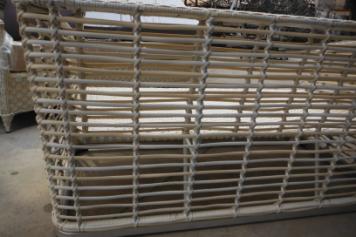 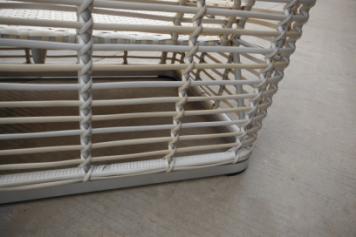 OS208991D 2-х местный диванOS208991D 2-х местный диван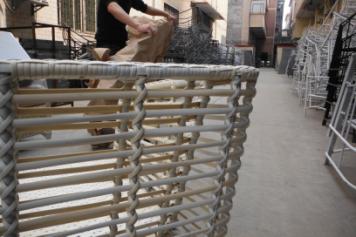 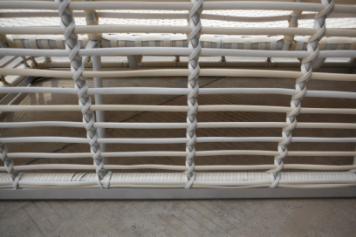 OS208991D 2-х местный диванOS208991D 2-х местный диван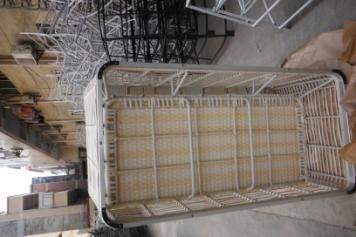 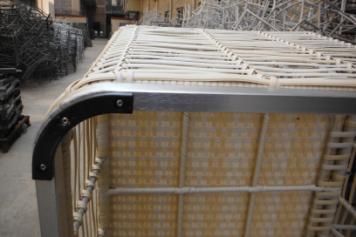 OS208991D 2-х местный диванOS208991D 2-х местный диван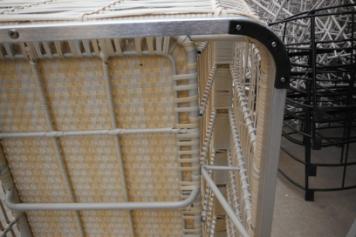 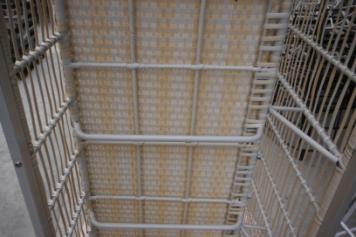 OS208991D 2-х местный диванOS208991D 2-х местный диван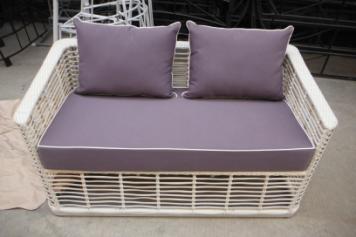 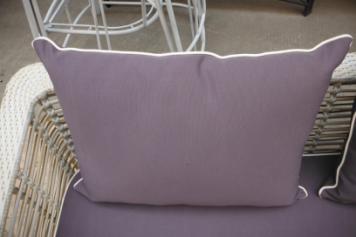 OS208991D 2-х местный диванOS208991D 2-х местный диван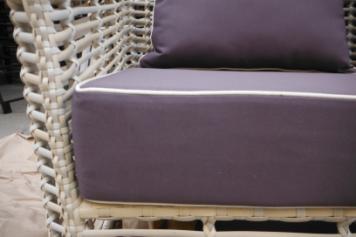 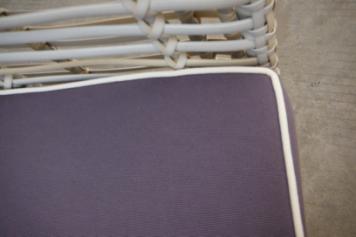 OS208991D 2-х местный диванOS208991D 2-х местный диван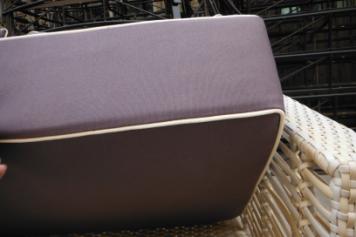 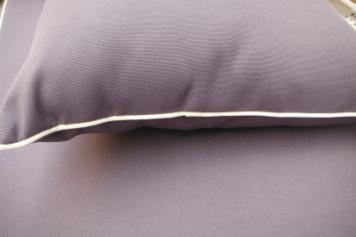 OS208991D 2-х местный диванOS208991D 2-х местный диван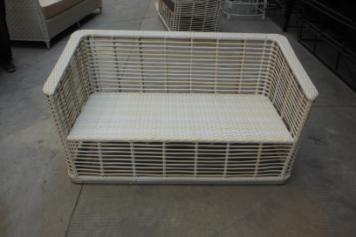 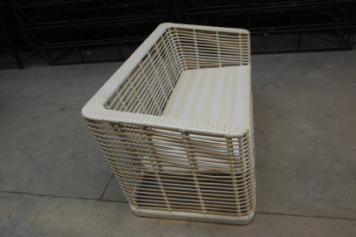 OS208991D 2-х местный диванOS208991D 2-х местный диван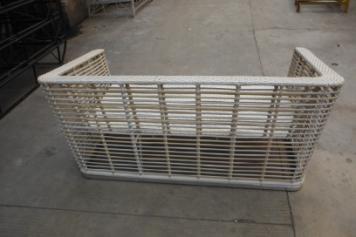 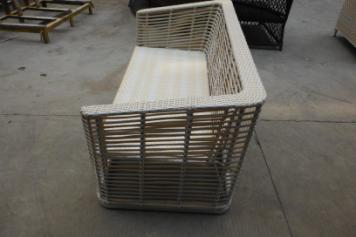 OS208991D 2-х местный диванOS208991D 2-х местный диван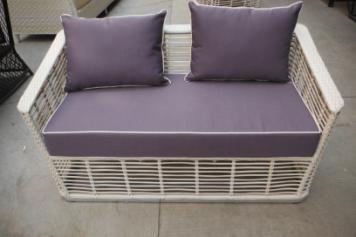 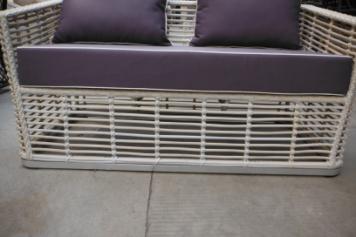 OS208991D 2-х местный диванOS208991D 2-х местный диван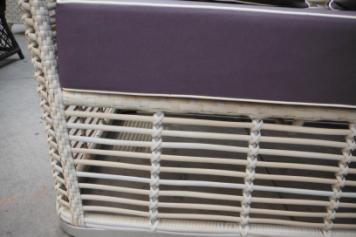 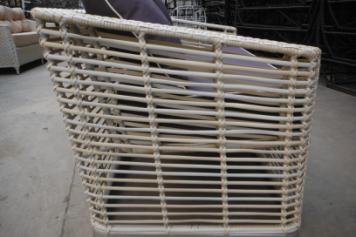 OS208991D 2-х местный диванOS208991D 2-х местный диван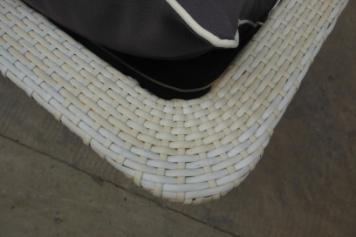 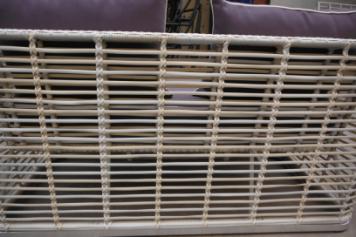 OS208991D 2-х местный диванOS208991D 2-х местный диван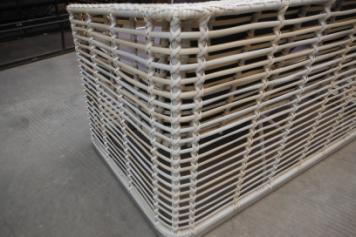 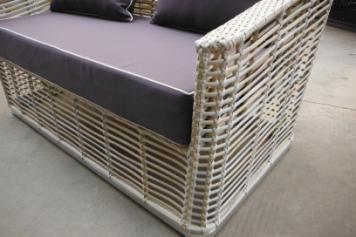 OS208991D 2-х местный диванOS208991D 2-х местный диван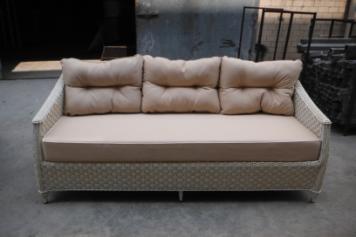 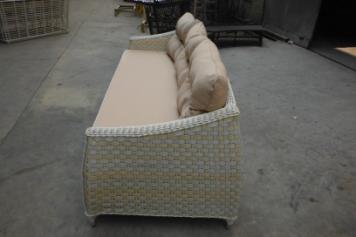 OS208109B-1 3-х местный диванOS208109B-1 3-х местный диван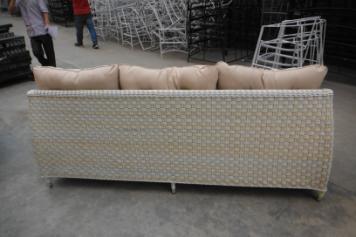 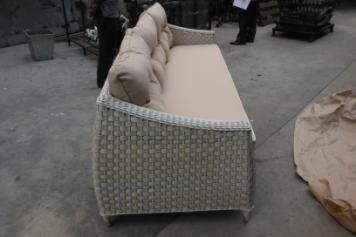 OS208109B-1 3-х местный диванOS208109B-1 3-х местный диван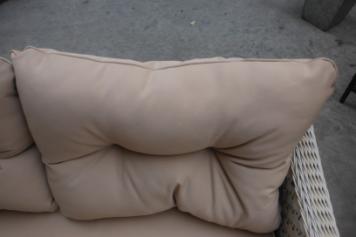 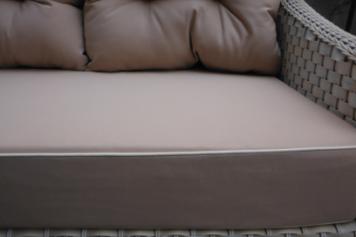 OS208109B-1 3-х местный диванOS208109B-1 3-х местный диван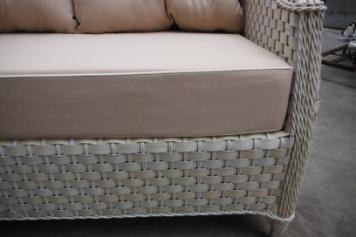 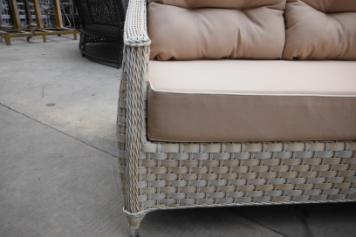 OS208109B-1 3-х местный диванOS208109B-1 3-х местный диван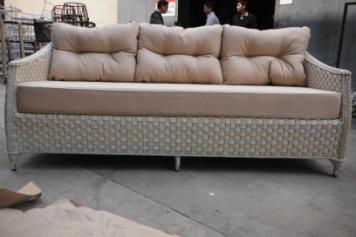 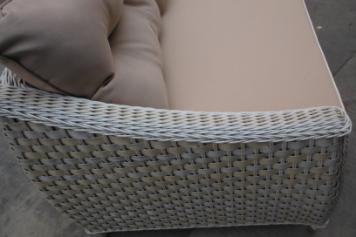 OS208109B-1 3-х местный диванOS208109B-1 3-х местный диван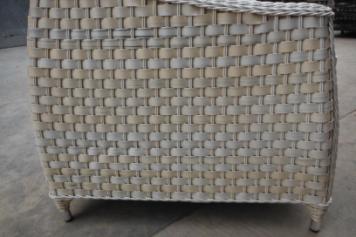 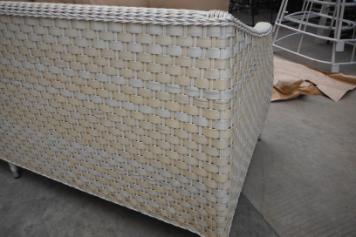 OS208109B-1 3-х местный диванOS208109B-1 3-х местный диван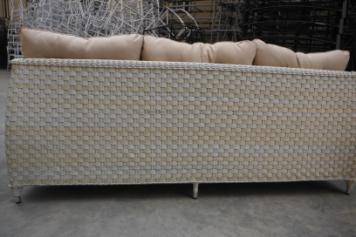 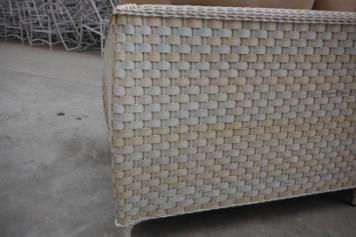 OS208109B-1 3-х местный диванOS208109B-1 3-х местный диван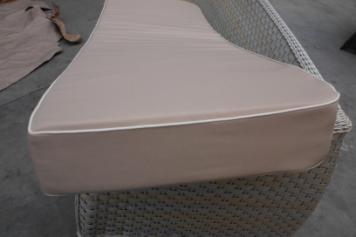 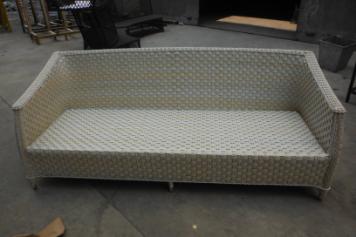 OS208109B-1 3-х местный диванOS208109B-1 3-х местный диван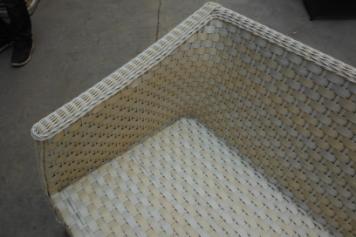 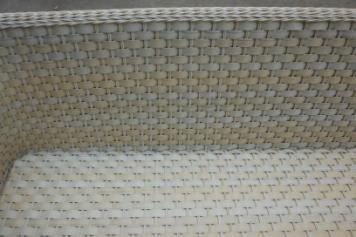 OS208109B-1 3-х местный диванOS208109B-1 3-х местный диван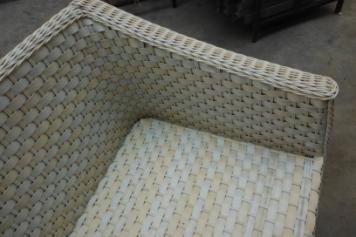 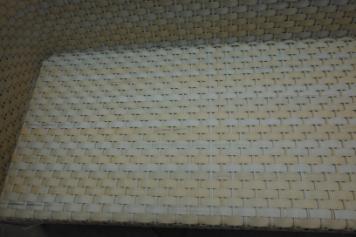 OS208109B-1 3-х местный диванOS208109B-1 3-х местный диван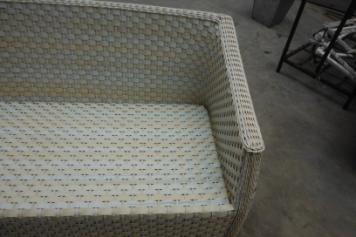 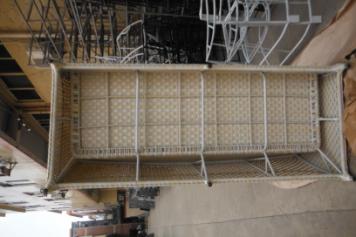 OS208109B-1 3-х местный диванOS208109B-1 3-х местный диван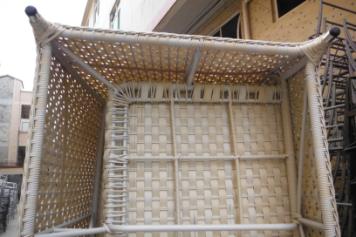 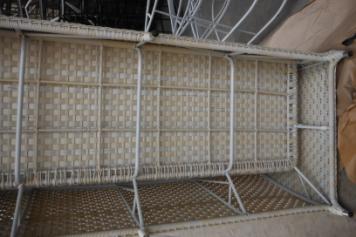 OS208109B-1 3-х местный диванOS208109B-1 3-х местный диван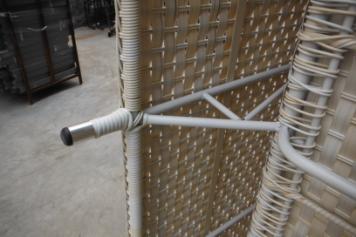 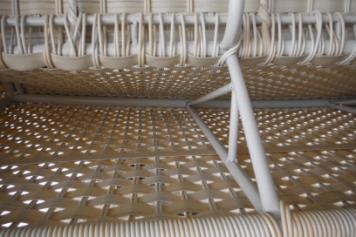 OS208109B-1 3-х местный диванOS208109B-1 3-х местный диван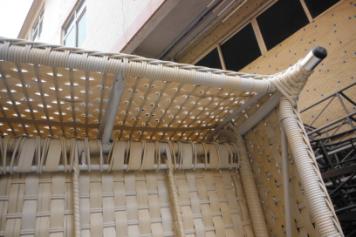 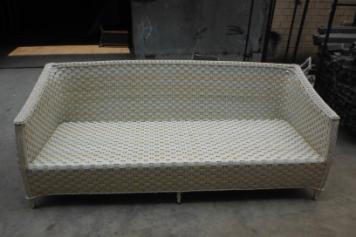 OS208109B-1 3-х местный диванOS208109B-1 3-х местный диван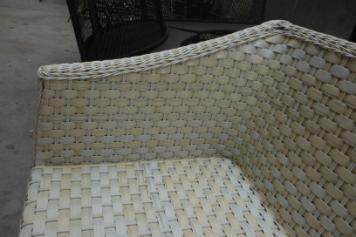 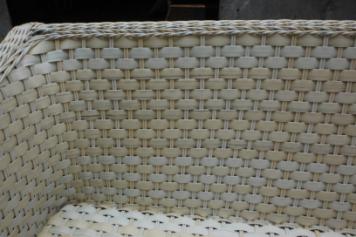 OS208109B-1 3-х местный диванOS208109B-1 3-х местный диван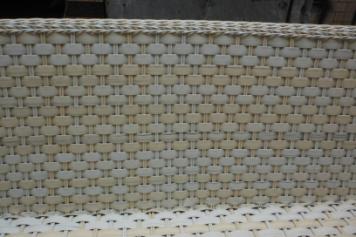 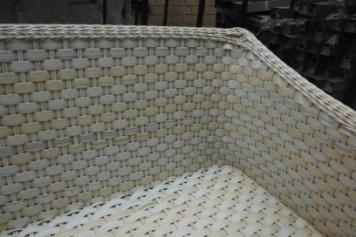 OS208109B-1 3-х местный диванOS208109B-1 3-х местный диван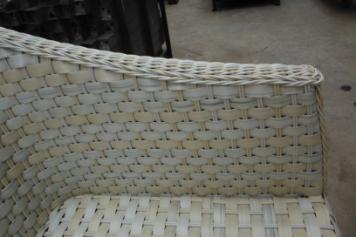 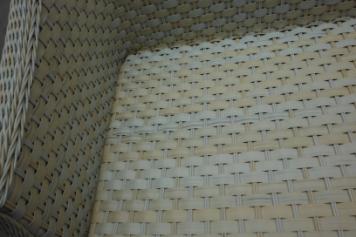 OS208109B-1 3-х местный диванOS208109B-1 3-х местный диван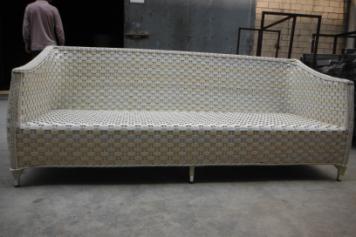 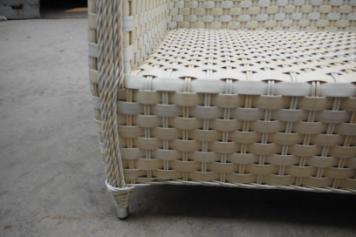 OS208109B-1 3-х местный диванOS208109B-1 3-х местный диван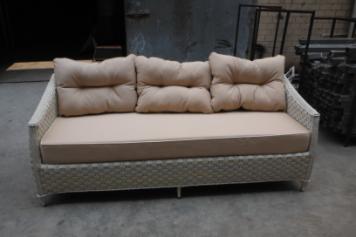 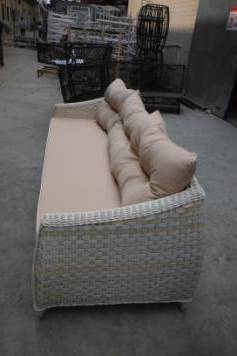 OS208109B-1 3-х местный диван OS208109B-1 3-х местный диван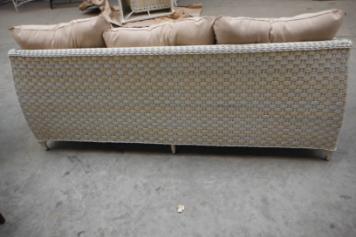 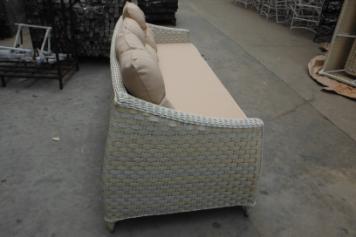 OS208109B-1 3-х местный диванOS208109B-1 3-х местный диван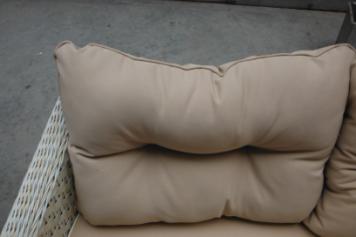 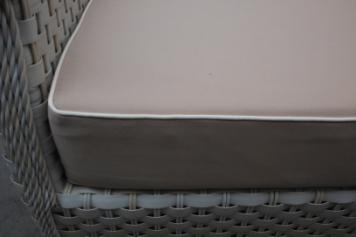 OS208109B-1 3-х местный диванOS208109B-1 3-х местный диван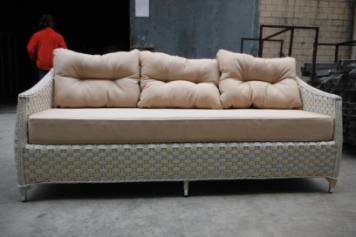 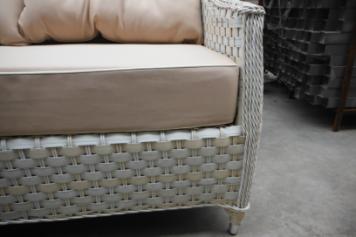 OS208109B-1 3-х местный диванOS208109B-1 3-х местный диван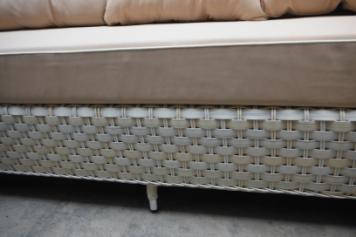 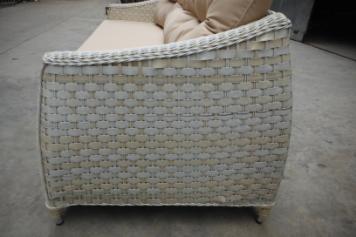 OS208109B-1 3-х местный диванOS208109B-1 3-х местный диван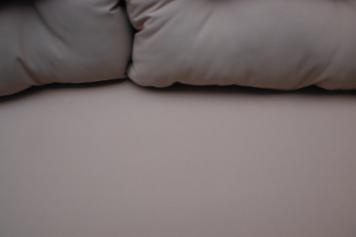 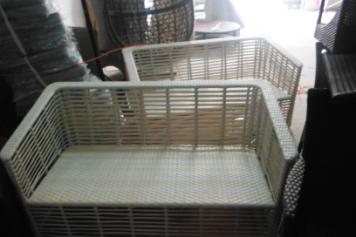 OS208109B-1 3-х местный диванOS208991D 2-х местный диван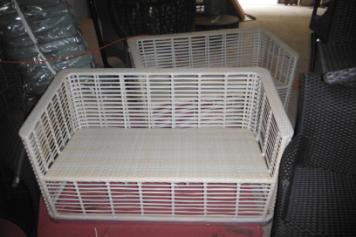 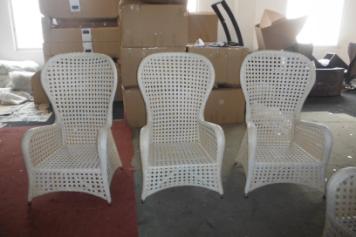 OS208991D 2-х местный диванOS207977S-B Кресло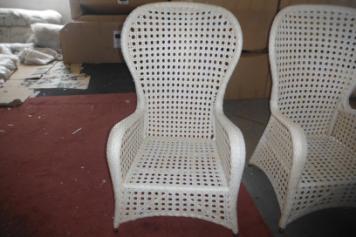 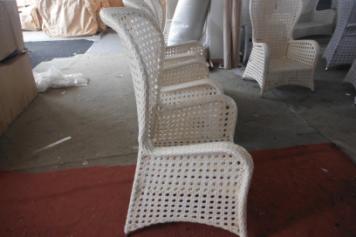 OS207977S-B КреслоOS207977S-B Кресло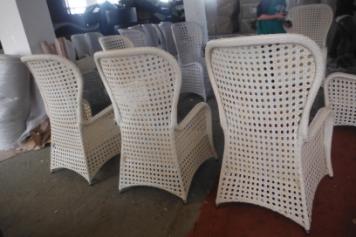 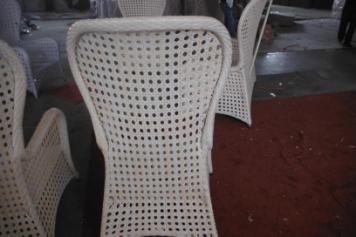 OS207977S-B КреслоOS207977S-B  Кресло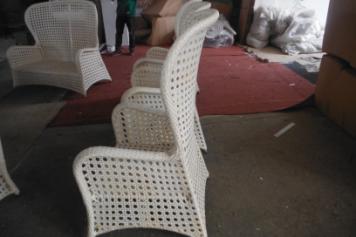 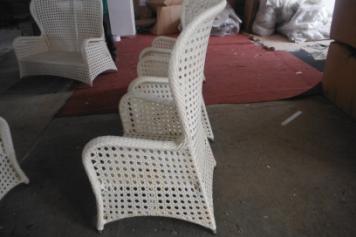 OS207977S-B КреслоOS207977S-B Кресло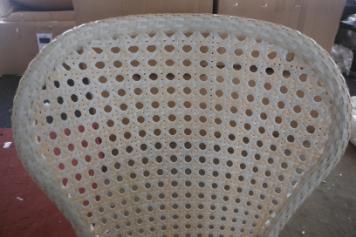 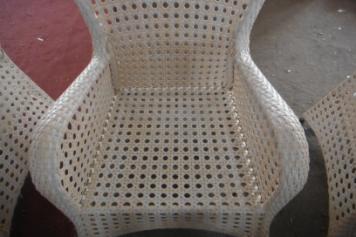 OS207977S-B КреслоOS207977S-B Кресло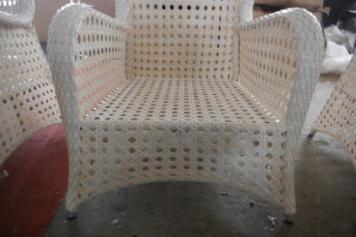 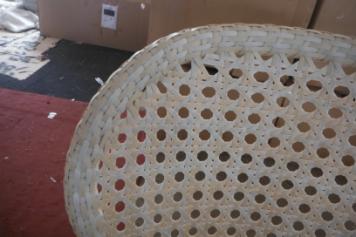 OS207977S-B Кресло OS207977S-B Кресло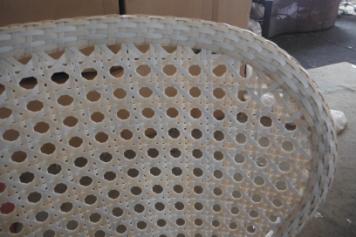 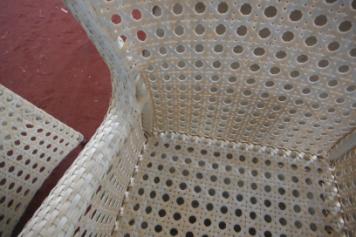 OS207977S-B КреслоOS207977S-B Кресло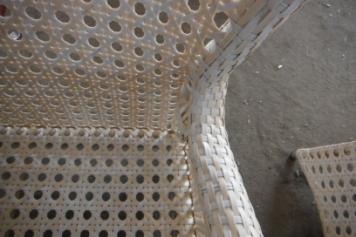 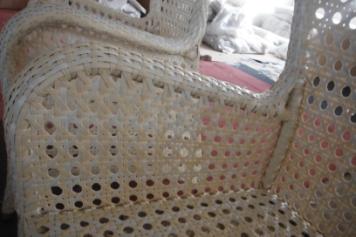 OS207977S-B КреслоOS207977S-B Кресло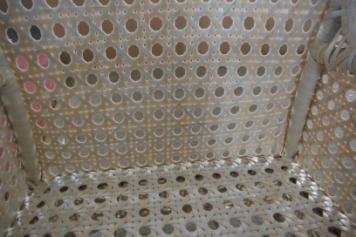 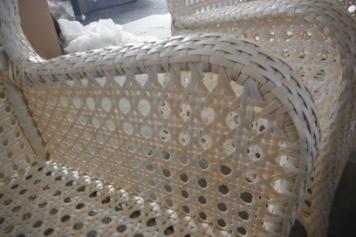 OS207977S-B КреслоOS207977S-B Кресло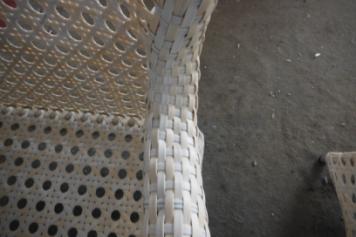 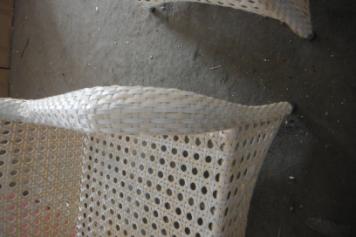 OS207977S-B КреслоOS207977S-B Кресло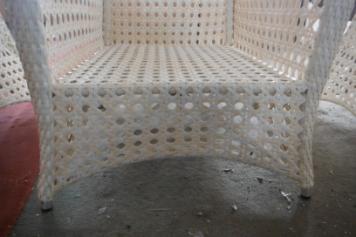 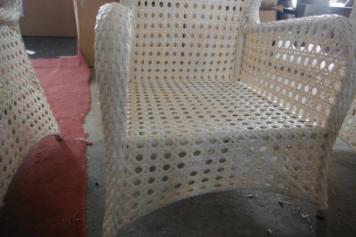 OS207977S-B КреслоOS207977S-B Кресло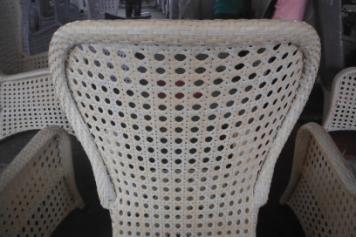 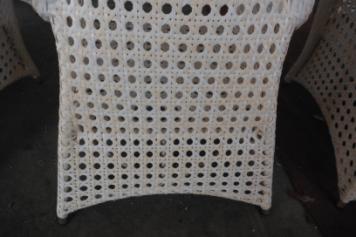 OS207977S-B КреслоOS207977S-B Кресло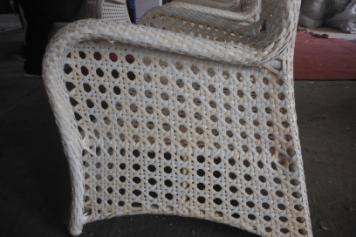 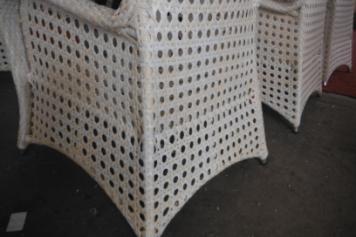 OS207977S-B КреслоOS207977S-B Кресло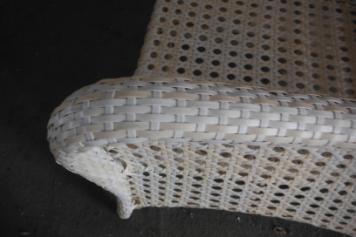 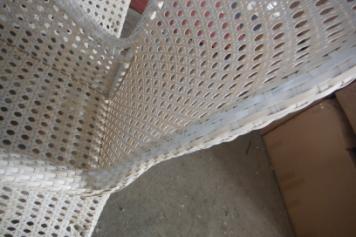 OS207977S-B КреслоOS207977S-B Кресло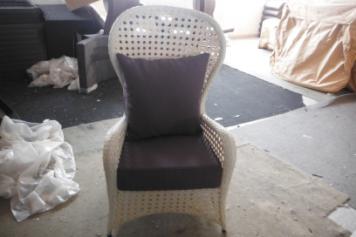 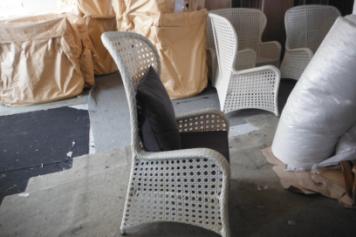 OS207977S-B КреслоOS207977S-B Кресло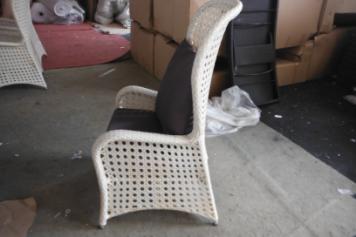 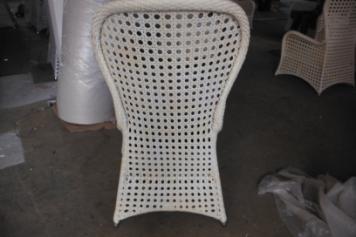 OS207977S-B КреслоOS207977S-B Кресло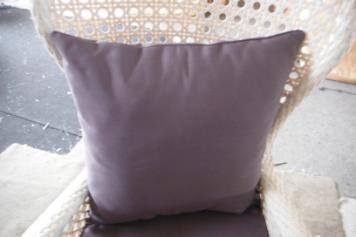 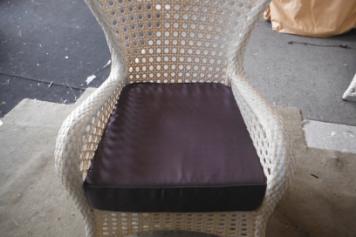 OS207977S-B КреслоOS207977S-B Кресло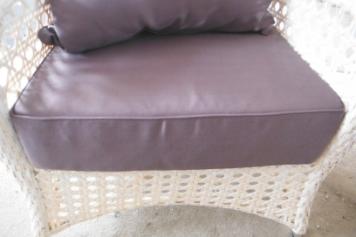 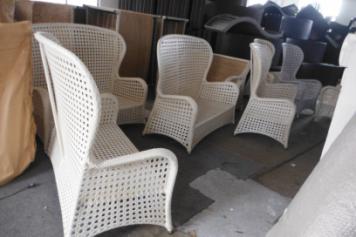 OS207977S-B КреслоOS207977D-B 2-х местный диван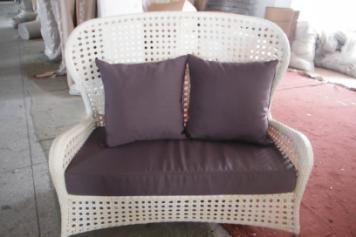 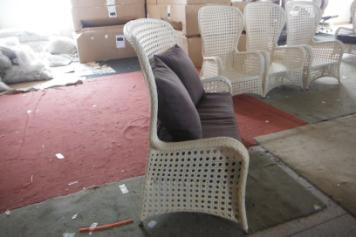 OS207977D-B 2-х местный диванOS207977D-B 2-х местный диван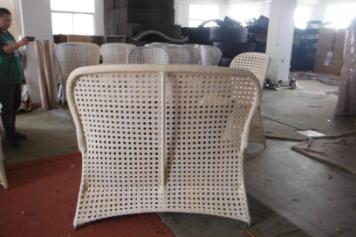 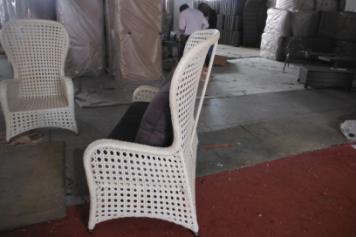 OS207977D-B 2-х местный диванOS207977D-B 2-х местный диван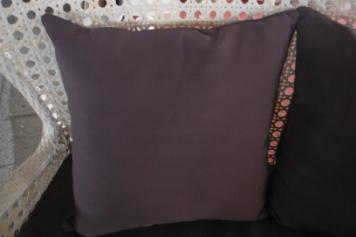 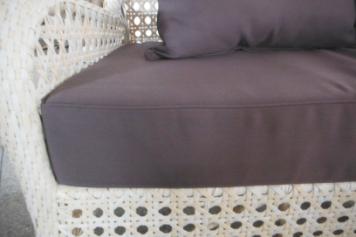 OS207977D-B 2-х местный диванOS207977D-B 2-х местный диван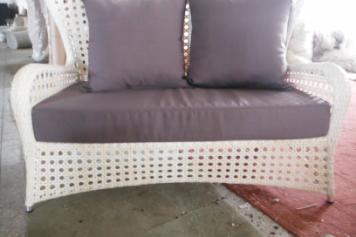 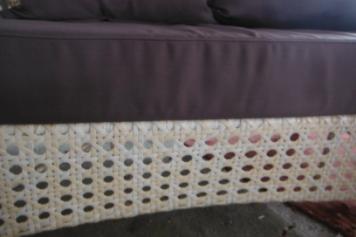 OS207977D-B 2-х местный диванOS207977D-B 2-х местный диван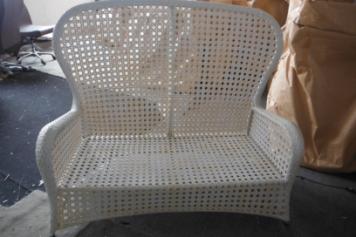 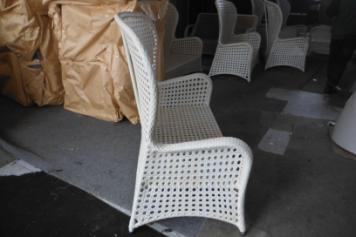 OS207977D-B 2-х местный диванOS207977D-B 2-х местный диван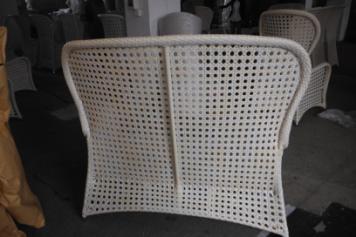 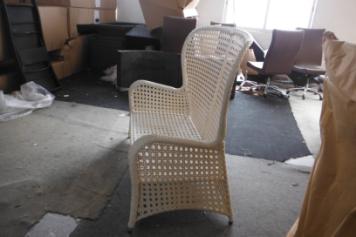 OS207977D-B 2-х местный диванOS207977D-B 2-х местный диван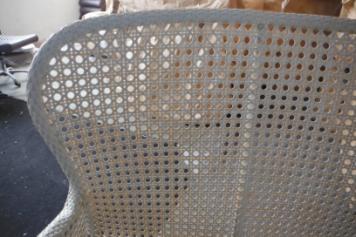 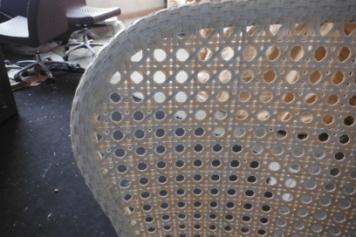 OS207977D-B 2-х местный диванOS207977D-B 2-х местный диван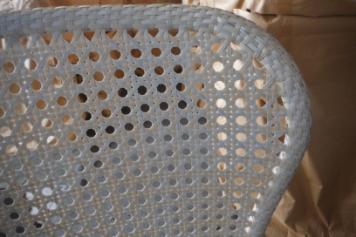 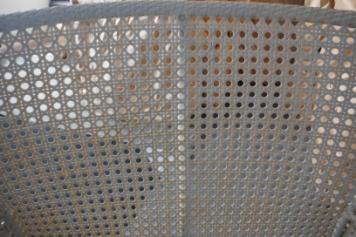 OS207977D-B 2-х местный диванOS207977D-B 2-х местный диван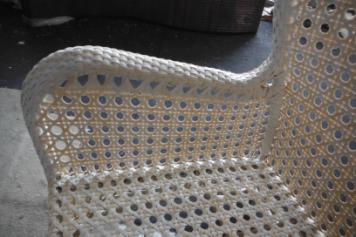 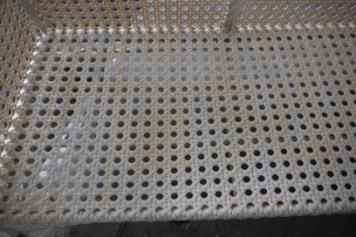 OS207977D-B 2-х местный диванOS207977D-B 2-х местный диван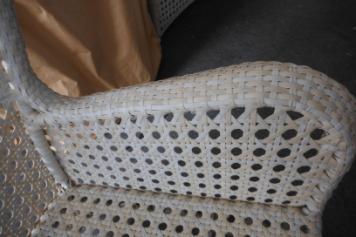 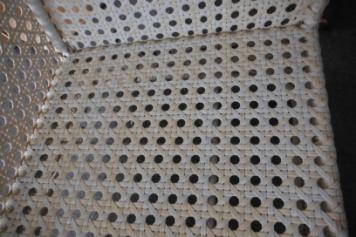 OS207977D-B 2-х местный диванOS207977D-B 2-х местный диван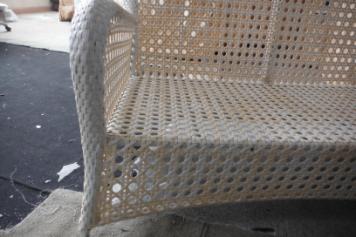 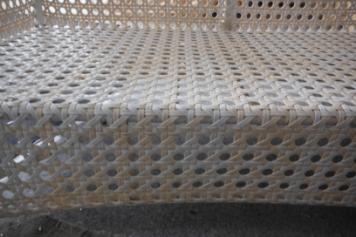 OS207977D-B 2-х местный диванOS207977D-B 2-х местный диван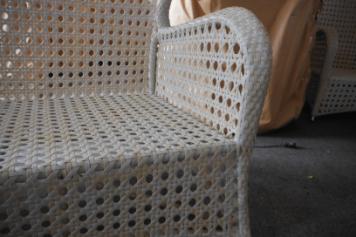 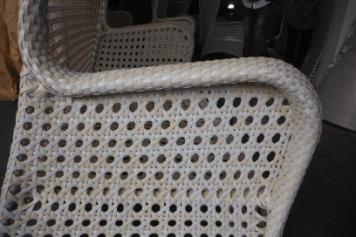 OS207977D-B 2-х местный диванOS207977D-B 2-х местный диван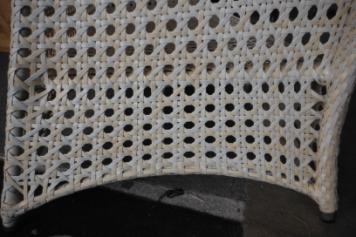 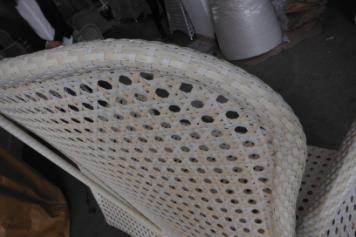 OS207977D-B 2-х местный диванOS207977D-B 2-х местный диван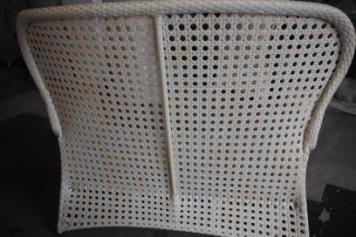 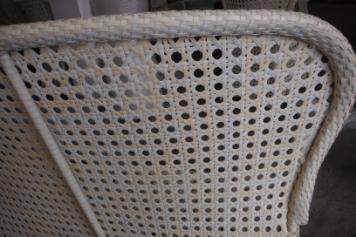 OS207977D-B 2-х местный диванOS207977D-B 2-х местный диван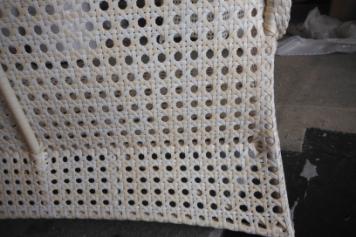 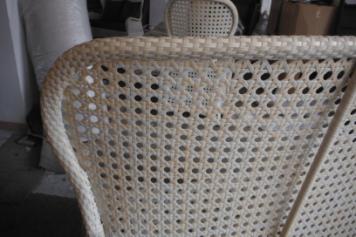 OS207977D-B 2-х местный диванOS207977D-B 2-х местный диван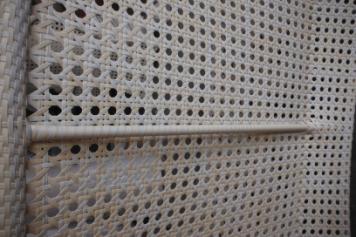 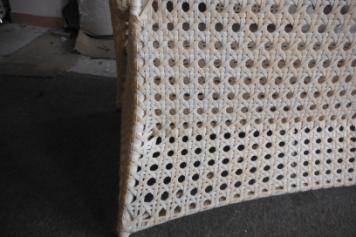 OS207977D-B 2-х местный диванOS207977D-B 2-х местный диван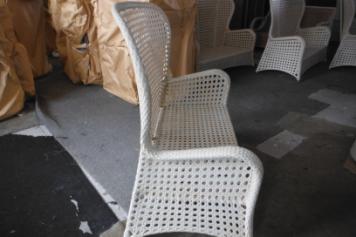 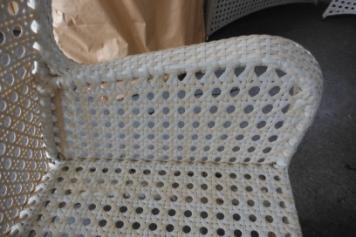 OS207977D-B 2-х местный диванOS207977D-B 2-х местный диван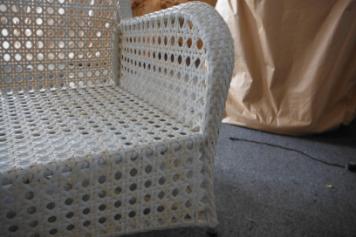 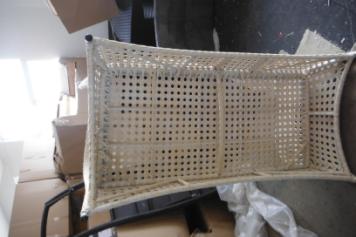 OS207977D-B 2-х местный диванOS207977D-B 2-х местный диван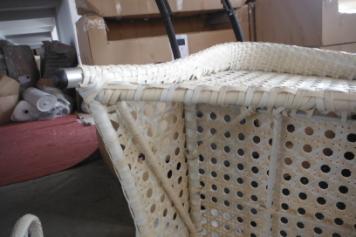 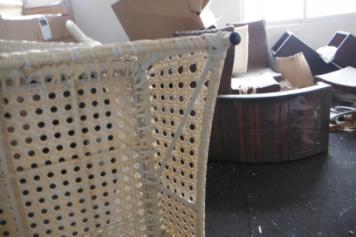 OS207977D-B 2-х местный диванOS207977D-B 2-х местный диван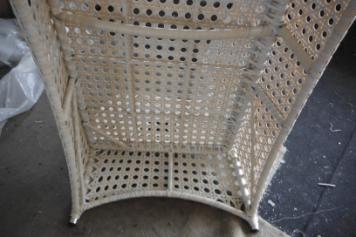 OS207977D-B 2-х местный диванКонецКонец